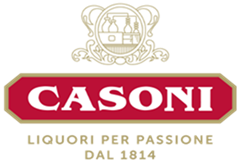 Quando il bartending è a ritmo di musicaAl via la nuova campagna social realizzata da Casoni in collaborazione con la barlady Clara Pepe e la banda Rulli FrulliCasoni Fabbricazione Liquori, antica distilleria con sede a Finale Emilia (Modena) e punto di riferimento nel settore beverage e mixology, festeggia, in questo 2024, i suoi 210 anni di storia. Per l’occasione, sono state organizzate diverse attività, tra le quali spicca sicuramente l’ultima campagna social realizzata in collaborazione con la nota barlady siciliana Clara Pepe e la banda Rulli Frulli di Finale Emilia.Una serie di sei video social realizzati a ritmo di musica, filmati in luoghi iconici della distilleria (come la cantina degli alambicchi di affinamento), e accompagnati dalle percussioni della banda Rulli Frulli, oltre che dai magici cocktail realizzati da Clara Pepe a colpi di flair bartending con le referenze Casoni. I contenuti verranno resi fruibili attraverso una campagna di comunicazione digitale basata sulle principali piattaforme social di Casoni con scadenza bimestrale L’obiettivo? Aprire le porte della distilleria anche ad un target giovane ed attento alla miscelazione e all'utilizzo di ingredienti iconici del territorio.Un progetto del quale Manuel Greco, Trade Marketing Manager Casoni, è estremamente orgoglioso. “Per i 210 anni di storia della distilleria, volevamo realizzare qualcosa di speciale anche sui nostri canali digitali, andando così a raggiungere un target ‘’fresco’’, ricettivo ed estremamente attento agli ultimi trend: ecco da dove nasce l’idea di questa innovativa campagna social” - commenta Greco, che poi aggiunge - “Campagna che ha come obiettivo quello di far conoscere al grande pubblico le varie anime di Casoni: quella solidale, e qui sottolineo la collaborazione con la banda Rulli Frulli, che portiamo avanti da anni con orgoglio, e quella dell’eccellenza delle nostre referenze, utilizzate magistralmente dalla barlady Clara Pepe a colpi di acrobazie.” “Vi invitiamo a scoprire i contenuti della campagna direttamente sui nostri account social Facebook e Instagram: preparatevi ad immergervi in un divertente mix di musica, percussioni, cocktail e flair bartending” - conclude il Trade Marketing Manager.
https://www.instagram.com/p/C4ikM8cotCV/?hl=it
https://www.facebook.com/reel/953130992486522Banda Rulli FrulliNata a Finale Emilia nel settembre 2010 da un’idea di Federico Alberghini, si tratta di una banda solidale che utilizza percussioni auto-costruite riciclando materiali di scarto, composta da ragazzi e ragazze abili e diversamente abili. Per saperne di più visitate il sito www.bandarullifrulli.com ________________________________________________CasoniAntica distilleria e fabbrica di liquori italiana fondata a Finale Emilia (Modena) nel 1814, produce eccellenti liquori e distillati, distribuiti in Italia e nel mondo. Nata dalla passione per la tradizione e dalla continua attenzione rivolta ai nuovi trend di consumo e a tutte le novità del mercato, questo 2024 vede l’antica distilleria festeggiare i suoi 210 anni di storia. Casoni presenta una gamma completa di liquori che spaziano dagli aperitivi – Negroni, Manhattan, l’Aperitivo, il Vermouth e i Bitter – ai classici – Sambuca, Anicione, Liquirizia, Amaretto, Caffè & Anice, Fernet, Amaro -; dai Premiati– Anicione, Liquirizia Amara e Nocino di Modena – all’Amaro e al Bitter del Ciclista. Completano il quadro i due Vermouth ‘’rivisitati’’ e il Gin Tabar. Per maggiori informazioni vai su www.casoni.comUfficio Stampa Echo CommunicationTel.059-271247Riccardo Bedognibedogni@echocommunication.it